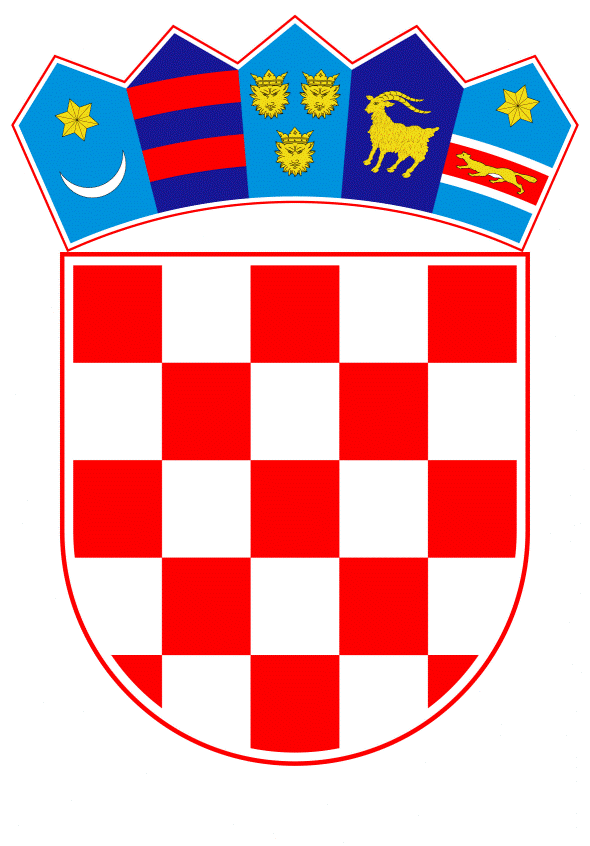 VLADA REPUBLIKE HRVATSKEZagreb, 7. veljače 2019.______________________________________________________________________________________________________________________________________________________________________________________________________________________________Na temelju članka 50. stavka 1., a u vezi s člankom 64. stavak 1. Zakona o vanjskim poslovima („Narodne novine“, broj 48/96, 72/13, 127/13, 104/16 i 39/18), na prijedlog ministrice vanjskih i europskih poslova, Vlada Republike Hrvatske je na sjednici održanoj ____________ 2019. godine donijela U R E D B U o izmjenama i dopunama Uredbe o plaćama, dodacima i naknadama u službi vanjskih poslova
Članak 1.U Uredbi o plaćama, dodacima i naknadama u službi vanjskih poslova („Narodne novine“, broj 22/03, 48/03, 39/06, 36/07, 25/13 i 48/18), u članku 2. iza stavka 1. dodaje se novi stavak 2. koji glasi:„ (2) Ostala prava iz radnog odnosa, koja nisu regulirana ovom Uredbom, profesionalni i ugovorni diplomat, državni službenik i namještenik u službi vanjskih poslova, ostvaruje sukladno općim propisima o državnim službenicima i namještenicima, općim propisima o radu te u skladu s odredbama Kolektivnog ugovora za državne službenike i namještenike“.U dosadašnjem stavku 2. koji postaje stavak 3. iza riječi: „stavka 1.“ dodaju se riječi: „i 2.“.Članak 2.U članku 13. stavku 1. točka c) mijenja se i glasi:„c) neodgovarajuće sigurnosne uvjete, i to:1. umjereni sigurnosni rizik - 10% od koeficijenta polazne osnovice složenosti poslova2. visoki sigurnosni rizik - 20% od koeficijenta polazne osnovice složenosti poslova ili3. izuzetno visoki sigurnosni rizik - 30% od koeficijenta polazne osnovice složenosti poslova.“Članak 3.Naziv poglavlja iza članka 30. mijenja se i glasi: „5. PLAĆE I NAKNADE U SJEDIŠTU SLUŽBE VANJSKIH POSLOVA“.	Članak 4.Članak 31. mijenja se i glasi:Zaposleni u sjedištu službe vanjskih poslova ima pravo na plaću. (2)  Diplomat u sjedištu službe vanjskih poslova ima pravo na: naknadu kunske plaćenaknadu troškova za protokolarne obaveze vezane za promicanje interesa Republike Hrvatske inaknadu troškova stanovanja.Članak 5.Iza članka 31. dodaje se članak 31.a koji glasi:„Članak 31.a(1) Plaća zaposlenog u sjedištu službe vanjskih poslova utvrđuje se u skladu s propisima kojima se utvrđuje plaća državnih službenika i namještenika.(2) Za zaposlenog u službi vanjskih poslova raspoređenog na radno mjesto iz Popisa posebnih naziva radnih mjesta u sjedištu službe vanjskih poslova (Prilog IV.), koji je sastavni dio ove Uredbe, pri utvrđivanju plaće primjenjuje se pripadajući koeficijent složenosti poslova.“Članak 6.Članak 35. briše se.Članak  7.Stupanjem na snagu ove Uredbe, prestaje važiti članak 17. Uredbe o nazivima radnih mjesta i koeficijentima složenosti poslova u državnoj službi ("Narodne novine", broj 37/01, 38/01, 71/01, 89/01, 112/01, 7/02, 17/03, 197/03, 21/04, 25/04, 66/05, 131/05, 11/07, 47/07, 109/07, 58/08, 32/09, 140/09, 21/10, 38/10, 77/10, 113/10, 22/11, 142/11, 31/12, 49/12, 60/12, 78/12, 82/12, 100/12, 124/12, 140/12, 16/13, 25/13, 52/13, 96/13, 126/13, 2/14, 94/14, 140/14, 151/14, 76/15, 100/15 i 71/18).Članak 8.Ova Uredba objavit će se u „Narodnim novinama“, a stupa na snagu 1. ožujka 2019. godine.Klasa: 
Urbroj: Zagreb,      PREDSJEDNIK                                                                                               mr. sc. Andrej Plenković, v.r.PRILOG IV.POPIS POSEBNIH NAZIVA RADNIH MJESTA I KOEFICIJENATA SLOŽENOSTI POSLOVA U SJEDIŠTU SLUŽBE VANJSKIH POSLOVA										O B R A Z L O Ž E NJ ESukladno članku 50. Zakona o vanjskim poslovima, plaće, dodaci i naknade profesionalnih i ugovornih diplomata u službi vanjskih poslova uređuju se Uredbom o plaćama, dodacima i naknadama (u daljnjem tekstu: Uredba) koju donosi Vlada Republike Hrvatske na prijedlog ministra vanjskih i europskih poslova. Plaće, dodaci i naknade državnih službenika i namještenika u Ministarstvu vanjskih i europskih poslova uređuju se u skladu s propisima o državnim službenicima i namještenicima.Prema članku 64. stavku 1. istog Zakona, nakon izmjene propisane člankom 10. Zakona o izmjenama i dopunama Zakona o vanjskim poslovima („Narodne novine“, broj 39/18) odredbe članka 50. istog Zakona na odgovarajući način primjenjuju se i na državne službenike koji nisu profesionalni ili ugovorni diplomati i namještenike u službi vanjskih poslova.Također, člankom 1. Uredbe, predviđeno je da se predmetnom Uredbom utvrđuju plaće, dodaci na plaće, naknade troškova, te druga prava i obveze koje proistječu iz rada u službi vanjskih poslova, i to kako u sjedištu službe tako i u predstavništvima Republike Hrvatske u inozemstvu. Za dostavljeni prijedlog izmjena i dopuna Uredbe o plaćama, dodacima i naknadama u službi vanjskih poslova osigurana su sredstva u proračunu za 2019. godinu.U nastavku slijedi obrazloženje uz svaki pojedini članak prijedloga izmjena i dopuna Uredbe:Članak 1. Člankom 1. prijedloga izmjena i dopuna Uredbe predlaže se dodavanje novog stavka 2. u članku 2. Uredbe, kojim se definira da ostala prava iz radnog odnosa, koja nisu regulirana ovom Uredbom, profesionalni i ugovorni diplomat, državni službenik i namještenik u službi vanjskih poslova, ostvaruje sukladno općim propisima o državnim službenicima i namještenicima, općim propisima o radu te u skladu s odredbama Kolektivnog ugovora za državne službenike i namještenike. Nastavno na navedeno, postojeći stavak 2. članka 2. postaje stavak 3.Članak 2. Člankom 2. prijedloga izmjena i dopuna Uredbe predlaže se izmjena članka 13. stavka 1. točke c) Uredbe, iz razloga što su sigurnosna situacija i sigurnosni rizici u različitim zemljama svijeta definirani različito, ovisno o visokorizičnim, srednje rizičnim i rizičnim sigurnosnim ugrozama, koje su popraćene ratnim stanjem, oružanim sukobima, oružanim okršajima, oružanim provokacijama te terorističkim napadima. S time u vezi, potrebno je definirati nekoliko stupnjeva dodataka na sigurnosne uvjete koji će ovisiti o stanju sigurnosne situacije u svakoj pojedinoj zemlji u kojoj se nalazi diplomatsko predstavništvo RH u inozemstvu.Članak 3. Člankom 3. prijedloga izmjena i dopuna Uredbe predlaže se izmjena naziva poglavlja ispod članka 30. Uredbe, budući se nakon izmjene članka 64. stavka 1. Zakona o vanjskim poslovima, odredbe članka 50. istog Zakona na odgovarajući način primjenjuju i na državne službenike koji nisu profesionalni ili ugovorni diplomati i namještenike u službi vanjskih poslova. Članak 4. Nakon izmjene članka 64. stavka 1. Zakona o vanjskim poslovima, ovom Uredbom utvrđuju se i plaće, dodaci i naknade državnih službenika koji nisu profesionalni ili ugovorni diplomati i namještenika u službi vanjskih poslova. Slijedom toga, člankom 5. prijedloga izmjena i dopuna Uredbe mijenja se članak 31. Uredbe na način da se stavkom 1. utvrđuje pravo na plaću svih zaposlenika u sjedištu službe vanjskih poslova, a stavkom 2. utvrđuju se prava regulirana dosadašnjim člankom 31. Uredbe.Članak 5. Člankom 5. prijedloga izmjena i dopuna Uredbe predviđa se novi članak 31.a Uredbe. Stavak 1. definira primjenu općih propisa pri izračunu plaće zaposlenika u sjedištu službe vanjskih poslova, pri čemu se na zaposlenike raspoređene na posebna radna mjesta u sjedištu službe, navedena u prilogu IV., primjenjuju odredbe stavka 2. Članak 6. Člankom 6. prijedloga izmjena i dopuna Uredbe predlaže se brisanje članka 35. Uredbe. Sadašnja odredba članka 35. Uredbe predviđa da ostala prava, koja nisu definirana Uredbom, diplomat u Ministarstvu vanjskih i europskih poslova ostvaruje sukladno odredbama Kolektivnog ugovora za državne službenike i namještenike i propisa o radu. Prijedlogom novog stavka 2. članka 2. Uredbe proširuje se odredba o primjeni općih propisa i na državne službenike i namještenike u službi vanjskih poslova, čime se zamjenjuje postojeća odredba članka 35. te se ista primjenjuje na sve djelatnike u službi vanjskih poslova. Članak 7. Stupanjem na snagu ovih izmjena i dopuna uređeni su koeficijenti složenosti poslova u službi vanjskih poslova koji su do sada bili uređeni člankom 17. Uredbe o nazivima radnih mjesta i koeficijentima složenosti poslova u državnoj službi ("Narodne novine", broj 37/01., 38/01., 71/01., 89/01., 112/01., 7/02., 17/03., 197/03., 21/04., 25/04., 66/05., 131/05., 11/07., 47/07., 109/07., 58/08., 32/09., 140/09., 21/10., 38/10., 77/10., 113/10., 22/11., 142/11., 31/12., 49/12., 60/12., 78/12., 82/12., 100/12., 124/12., 140/12., 16/13., 25/13., 52/13., 96/13., 126/13., 2/14., 94/14., 140/14., 151/14., 76/15., 100/15. i 71/18.) te stoga prestaje važiti navedeni članak 17. Uredbe o nazivima radnih mjesta i koeficijentima složenosti poslova u državnoj službi.Članak 8. U ovom članku predviđa se objava Uredbe u službenom glasilu, uz stupanje na snagu s danom 1. ožujka 2019. godine.Predlagatelj:Ministarstvo vanjskih i europskih poslovaPredmet:Prijedlog uredbe o izmjenama i dopunama Uredbe o plaćama, dodacima i naknadama u službi vanjskih poslovaNaziv radnog mjesta u službi vanjskih poslovaKoeficijent složenosti poslova GLAVNI PRAVNI SAVJETNIK 3,450 NAČELNIK SEKTORA U SLUŽBI VANJSKIH POSLOVA3,390GLAVNI INSPEKTOR SLUŽBE VANJSKIH POSLOVA3,335TAJNIK KABINETA U SLUŽBI VANJSKIH POSLOVA3,335GLASNOGOVORNIK U SLUŽBI VANJSKIH POSLOVA3,2 EUROPSKI KORESPONDENT2,85SAVJETNIK MINISTRA U SLUŽBI VANJSKIH POSLOVA2,85PROFESIONALNI DIPLOMAT U DIPLOMATSKOM ZVANJU VELEPOSLANIK2,630VODITELJ SLUŽBE U SLUŽBI VANJSKIH POSLOVA2,4VODITELJ ODJELA U SLUŽBI VANJSKIH POSLOVA 2,200PROFESIONALNI DIPLOMAT U DIPLOMATSKOM ZVANJU OPUNOMOĆENI MINISTAR2,337 PROFESIONALNI DIPLOMAT U DIPLOMATSKOM ZVANJU MINISTAR SAVJETNIK2,223PROFESIONALNI DIPLOMAT U DIPLOMATSKOM ZVANJU DIPLOMATSKI SAVJETNIK2,1 SAVJETNIK U KABINETU MINISTRA VANJSKIH I EUROPSKIH POSLOVA2,027PROFESIONALNI DIPLOMAT U DIPLOMATSKOM ZVANJU I. TAJNIK1,938PROFESIONALNI DIPLOMAT U DIPLOMATSKOM ZVANJU II. TAJNIK1,824 PROFESIONALNI DIPLOMAT U DIPLOMATSKOM ZVANJU III. TAJNIK1,739 VIŠI INFORMATIČKI SAVJETNIK U SLUŽBI VANJSKIH POSLOVA1,737PROFESIONALNI DIPLOMAT U DIPLOMATSKOM ZVANJU ATAŠE1,653VIŠI STRUČNI SAVJETNIK ZA POSEBNE POSLOVE U SLUŽBI VANJSKIH POSLOVA1,599 INFORMATIČKI SAVJETNIK U SLUŽBI VANJSKIH POSLOVA1,478INFORMATIČKI SURADNIK U SLUŽBI VANJSKIH POSLOVA1,397STRUČNI SURADNIK ZA POSEBNE POSLOVE U SLUŽBI VANJSKIH POSLOVASAMOSTALNI UPRAVNI REFERENT U SLUŽBI VANJSKIH POSLOVA1,294 ADMINISTRATIVNI SURADNIK U SLUŽBI VANJSKIH POSLOVA 1,227VIŠI REFERENT ZA POSEBNE POSLOVE U SLUŽBI VANJSKIH POSLOVA, VODITELJ EVIDENCIJE1,048 STRUČNI REFERENT ZA POSEBNE POSLOVE U SLUŽBI VANJSKIH POSLOVA0,989 STRUČNI REFERENT ZA OPĆE POSLOVE U SLUŽBI VANJSKIH POSLOVA0,970 NAMJEŠTENIK III. VRSTE ZA PODRŠKU SLUŽBI VANJSKIH POSLOVA0,873 